Nota 2: Considerar “invenção” como qualquer propriedade intelectual (patente, programa de computador, topografia-circuitos integrados, indicação geográfica, marca, desenho industrial).	3. RESUMO DA INVENÇÃO: (Todos os detalhes técnicos e descrição detalhada da invenção). ____________________________________________________________________________________________________________________________________________________________________________________________________________________________________________________________________________________________________________________________________________________________________________________________________________________________________________________________________________________________________________________________________________________________________________________________________________________________________________________________________________________________________________________________________________________________________________________________________________________________________________________________________________________________________________________________________________________________4. MOTIVO: (Descrever o porquê tem interesse na cessão dos direitos). ____________________________________________________________________________________________________________________________________________________________________________________________________________________________________________________________________________________________________________________________________________________________________________________________________________________________________________________________________________________________________________________________________________________________________________________________________________________________________________________________________________________________________________________________________________________________________________________________________________________________________________________________________________________________________________________________________________________________Diretor – Geral do Campus Chefe do Departamento de Pesquisa, Inovação e Pós-GraduaçãoCoordenador do NIT – Campus ou Reitoria	Inventor 1	_______________,______ de _____________________ de ______ .Instituto Federal de Educação Ciência e Tecnologia de RondôniaPró-Reitoria de Pesquisa, Inovação e Pós GraduaçãoDiretoria de Pesquisa e InovaçãoNúcleo de Inovação TecnológicaFORMULÁRIO DE PEDIDO DE CESSÃO DE CRIAÇÃO DO IFRO AO SEU SERVIDOR:1. DADOS DOS INVENTORES:1.1 Nome completo:Unidade Acadêmica:Telefone:                                       E-mail:RG nº                                             Órgão Expedidor:                        Data da emissão: CPF nº                                            Data de nascimento:                  Estado civil: Nacionalidade:                             Naturalidade: Endereço Residencial Completo: CEP:                                                Cidade: Telefone Residencial:                  Celular: Vínculo com o IFRO:(   ) Professor(   ) Técnico-administrativo (   ) Aluno(   ) Externo. especifique: Nota 1: Repetir os dados acima caso haja mais de um inventor2. TÍTULO DA INVENÇÃO (o título poderá ser alterado, o titulo não pode ser um nome fantasia, fictício ou uma marca, ou seja, deve ser um titulo descritivo da invenção):_______________________________________________________________________________________________________________________________________________________________________________________________________________________________________5. ASSINATURA DOS RESPONSÁVEIS:Nome: ______________________________________________CPF: ________________________________________________Assinatura: __________________________________________Data: _______________________________________________Nome: ______________________________________________CPF: ________________________________________________Assinatura: __________________________________________Data: _______________________________________________Nome: ______________________________________________CPF: ________________________________________________Assinatura: __________________________________________Data: _______________________________________________Nome: ______________________________________________CPF: ________________________________________________Assinatura: __________________________________________Data: _______________________________________________Nota 3: Caso haja mais de 1, copiar o campo acima “Inventor 1” seguindo a sequência Inventor 2, 3, etc; Todos os inventores devem obrigatoriamente assinar.DeclaraçãoOs Inventores acima qualificados declaram que todas as informações deste documento são verdadeiras, responsabilizando me(nos) pelo seu conteúdo.Declaro (amos), também, ter ciência da legislação em vigor relacionada à propriedade intelectual, bem como das normas de Propriedade Intelectual do NIT-IFRO, especialmente das que dizem respeito à cessão de direitos, Resolução nº 30/CONSUP/IFRO, de 17 de dezembro de 2013, abaixo parcialmente produzido:(...) Capítulo X - DA CESSÃO DE CRIAÇÃO DO IFRO AO SEU SERVIDOR Art. 22. O IFRO poderá ceder seus direitos de propriedade intelectual sobre a criação mediante manifestação expressa e motivada, a título oneroso ou não oneroso, para que o respectivo criador os exerça em seu próprio nome e sob sua inteira responsabilidade, nos termos da legislação pertinente. Parágrafo único. A manifestação prevista no caput deverá ser proferida pelo dirigente máximo da instituição, após ouvir o NIT/IFRO.Declaro(amos), ainda, ter ciência das minhas (nossas) responsabilidades e obrigações, especialmente no que tange as obrigações e custas do registro e toda e qualquer responsabilidade referente a propriedade intelectual descrita acima, além de estamos cientes que o pedido não obrigado o IFRO a nos ceder a propriedade intelectual. Diante do exposto Solicito ao NIT/IFRO a análise do presente pedido.Nestes termos, Pede DeferimentoNota 4: O NIT/IFRO efetuará todos os contatos relativos ao presente pedido por meio do 1º Inventor listado acima, sendo denominado Contato da Patente, onde todos os assuntos, documentos e pendências serão reportados a ele para a resolução bem como o repasse das informações para os demais pesquisadores.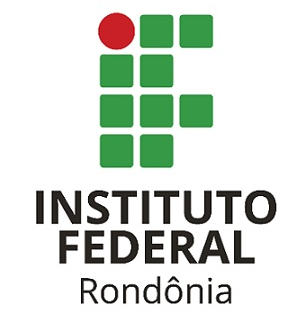 